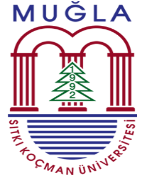 T.C.MUĞLA SITKI KOÇMAN ÜNİVERSİTESİULA ALİ KOÇMAN MESLEK YÜKSEKOKULUBİRİM KALİTE KOMİSYONU TOPLANTI TUTANAĞI27.10.2020 Tarihinde saat 10:30’da Ula Ali Koçman Meslek Yüksekokulu’nda Birim Kalite Komisyonu’nu oluşturmak üzere Okul Müdürü Prof. Dr. Faruk ŞEN başkanlığında toplantı gerçekleştirilmiştir.Toplantı gündem maddeleri şunlardır.Yüksekokulumuzun Birim kalite Komisyonu Üyeleri, 23/11/2018 tarihli ve 30604 sayılı Resmî Gazetede yayımlanarak yürürlüğe giren "Yükseköğretim Kalite Güvencesi ve Yükseköğretim Kalite Kurulu Yönetmeliği" uyarınca Üniversitemizde kalite faaliyetlerinin daha etkin bir şekilde yürütülebilmesi amacıyla "Muğla Sıtkı Koçman Üniversitesi Kalite Güvencesi ve Kalite Komisyonları Yönergesi" (14.05.2020 tarih ve 572/7 sayılı Senato Kararı)nın 8. Maddesinin (d)bendi gereğince güncellenerek Bitkisel ve Hayvansal Üretim Bölüm Başkanlığı’ndan Doç.Dr.Rahşan İVGİN TUNCA, Elektrik ve Enerji Bölüm Başkanlığı’ndan Öğr.Gör.Uğur AKTEPE, Pazarlama ve Reklamcılık Bölüm Başkanlığı’ndan Öğr.Gör.Dr.Nedim YILDIZ ve İnşaat Bölüm Başkanlığı’ndan Öğr.Gör.Ömer Yasin SÜLÜN’ün  Yüksekokulumuz Birim Kalite Komisyonuna dahil edilerek görevlendirilmeleri komisyonumuzca uygun bulunmuştur. Yüksekokulumuzdaki mevcut 7(yedi) Bölüm Başkanlığı’ndan müfredat, ders içerikleri ve AKTS’lerin kontrol edilmesi ve güncellenmesi istenilmiştir. Yüksekokulumuzda kullanılmakta olan mevcut ısıtma sistemi değiştirilerek Doğal Gaza dönüşümü sağlanmış, Doğal Gaz ile ısınma sistemine geçilmiştir. Doğaya ve çevreye zararsız bir sistem kullanılmaya başlanılmıştır.Yüksekokulumuza ait Türkçe ve İngilizce web sayfalarının haftada en az 1 defa  güncellemelerinin yapılması ve  standart formların sayısının arttırılması için çalışmalarda bulunulması istenilmiştir.Yüksekokulumuza 2020-2021 Eğitim-Öğretim güz yarıyılında uzaktan eğitim hizmeti verileceğinden, yeni kayıt yaptıran öğrencilerimiz için 06.10.2020-15.10.2020 tarihleri arasında online Oryantasyon (Uyum) Programı düzenlenmiştir. Tüm öğretim elemanlarımızdan, Yüksekokulumuzdan mezun olan öğrenciler ile iletişim devam ettirmek adına Kariyer Planlama ve Mezunlarla İlişkiler Koordinatörlüğü ile birlikte mezun öğrencilerimizi mezun bilgi sistemine kayıt olmaya teşvik etmeye devam etmeleri istenilmiştir.2020-2021 Eğitim-Öğretim güz yarıyılında uzaktan eğitim-öğretim hizmeti verileceğinden Yüksekokulumuzda 2(iki) odaya ayrı ayrı masaüstü bilgisayar, kamera, kulaklık/mikrofon, grafik tablet ve tahta koyularak öğretim elemanlarının tahtadan canlı ders anlatabilecekleri tam donanımlı  2 sanal sınıf hazırlanmıştır.Tüm dünyada ve ülkemizde de yaşanan pandemi nedeniyle Yüksekokulumuzda uygulanmakta olan  hijyen ve dezenfekte işlemi daha da ön plana çıkartılarak arttırılmıştır.Yüksekokulumuza 2020-2021 Eğitim-Öğretim güz yarıyılında uzaktan eğitim hizmeti verileceğinden Yüksekokulumuz internet alt yapısı hizmet için daha iyi ve hızlı hale getirilmiştir.      KOMİSYON BAŞKANI  		   ÜYE				     ÜYE         Prof. Dr. Faruk ŞEN	           Doç. Dr. Özgür CEYLAN	     Doç. Dr. Yalçın ÖZTÜRKÜYE					  ÜYE				           ÜYEÖğr. Gör. Hakan SARIKALE         Öğr.Gör. Çiğdem ÇELİK SAYGILI	     Ebru TÜRKLER